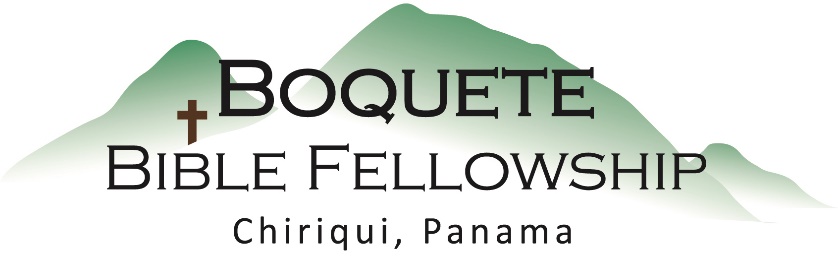 Adoración Dominical – 29 de enero, 2023Bienvenida y anunciosOración de limpieza: Salmo 19:12-13Llamado a la adoración: Salmo 48:9-10Adoración a través del canto Adoración a través de las ofrendasOración de IluminaciónSermón:  El Dar Bíblico – 2 Corintios 9:5-15RespuestaBendición: Efesios 3:20-21 Anuncios para esta semanaReunión Financiera de la Congregación – Hoy después del servicio. Si usted se considera miembro, por favor planee quedarse.Evento Para las Damas – Se retrasará una semana más. Debe retomarse el miércoles 8 de febrero. No habrá reunión esta semana.Estudio Bíblico para las Damas – Comenzará de nuevo este jueves a las 10:30am en la iglesia en un nuevo estudio a través de Gálatas. Contáctese con Karen para más información.El Dar Bíblico – Notas del Sermón (Principalmente 2 Corintios 9:5-15)¿Qué significa el dar Bíblico?¿Cómo participamos en ello?Participar en el dar Bíblico significa dar:1.) Por voluntad propia. 2.) Lo que [ya] hemos decidido en nuestro corazón.3.) Con alegría y gozo.4.) Con generosidad y sacrificio.5.) En proporción con lo que tenemos.6.) Con confianza en el Señor.7.) Con confianza en el Señor.Referencias Bíblicas Utilizadas: 2 Corintios 8-9; Proverbios 21:26; Marcos 7:21-22; 2 Pedro 3:14; Romanos 12:1; Salmo 24:1; 1 Corintios 10:31